ПРЕСС-РЕЛИЗк встрече Владимира Леонова с делегацией Республики Татарстан - победителями фестиваля «Российская студенческая весна».22 мая в 15.20 в Министерстве по делам молодежи и спорту РТ (Петербургская, 12 3 этаж) пройдет встреча министра по делам молодежи и спорту РТ Владимира Леонова с победителями фестиваля «Российская студенческая весна» делегацией Республики Татарстан. 15 - 20 мая в Ставрополе состоялся главный праздник творческого студенчества страны – фестиваль «Российская студенческая весна». Фестиваль, который проходит уже в 26 раз и стал по-настоящему брендовым проектом, ежегодно привлекает внимание не только студентов, но и руководителей регионов, видных общественных, научных, культурных деятелей. Торжественный гала-концерт Российской студенческой весны-2018 состоялся на стадионе «Динамо» с участием губернатора Ставропольского края Владимира Владимирова, председателя краевой Думы Геннадия Ягубова, председателя Российского Союза молодёжи Павла Красноруцкого. В этом году за победу в одном из 6 направлений и общей номинации «Региональная программа» боролись свыше 2700 человек из 80 регионов Российской Федерации.От Республики Татарстан в состав делегации вошли 105 лучших представителей творческого студенчества вузов по всем фестивальным направлениям. 19 мая в рамках гала-концерта были объявлены победители –Республика Татарстан завоевала призовые места и специальные призы в 18 номинациях и разделила с Ямало-Ненецким автономным округом высшую награду – Гран-при Российской студенческой весны 2018.  Победа делегации Республики Татарстан не случайна. По итогам рейтинга Федерального агентства по делам молодежи (Росмолодежь) Республика Татарстан возглавляет список регионов Российской Федерации по эффективности реализации государственной молодежной политики. С 2011 года в Республике Татарстан при поддержке Президента Республики Татарстан Рустама Минниханова фестиваль студенческого творчества «Студенческая весна» приобрел статус регионального фестиваля и за 8 лет проведения его участниками стали более 20 000 студентов. Возможность проведения Республиканской студенческой весны улучшило качество ежегодного отбора и усилило состав сборной.  Доказательством тому являются результаты: за последние 8 лет делегация Республики Татарстан трижды занимала 1 место и трижды становилась обладателем «Гран-при» и это является лучшим показателем среди всех субъектов Российской Федерации.Право проведения XXVII Российской студенческой весны в 2019 году получил Пермский край – Кубок фестиваля был передан в рамках церемонии награждения заместителю председателя Правительства Пермского края Ирине Ивенских.МИНИСТЕРСТВО ПО ДЕЛАМ МОЛОДЕЖИ И СПОРТУ РЕСПУБЛИКИ ТАТАРСТАН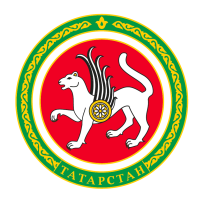 МИНИСТЕРСТВО ПО ДЕЛАМ МОЛОДЕЖИ И СПОРТУ РЕСПУБЛИКИ ТАТАРСТАНТАТАРСТАН РЕСПУБЛИКАСЫ ЯШЬЛӘР ЭШЛӘРЕ ҺӘМСПОРТ МИНИСТРЛЫГЫТАТАРСТАН РЕСПУБЛИКАСЫ ЯШЬЛӘР ЭШЛӘРЕ ҺӘМСПОРТ МИНИСТРЛЫГЫул.Петербургская, д.12, г. Казань, 420107ул.Петербургская, д.12, г. Казань, 420107Петербургская урамы, 12 нчейорт, Казаншәһәре, 420107Петербургская урамы, 12 нчейорт, Казаншәһәре, 420107Тел.: (843) 222-81-01, факс: (843) 222-81-79.E-mail: mdmst@tatar.ru, http://mdms.tatarstan.ruТел.: (843) 222-81-01, факс: (843) 222-81-79.E-mail: mdmst@tatar.ru, http://mdms.tatarstan.ruТел.: (843) 222-81-01, факс: (843) 222-81-79.E-mail: mdmst@tatar.ru, http://mdms.tatarstan.ruТел.: (843) 222-81-01, факс: (843) 222-81-79.E-mail: mdmst@tatar.ru, http://mdms.tatarstan.ruТел.: (843) 222-81-01, факс: (843) 222-81-79.E-mail: mdmst@tatar.ru, http://mdms.tatarstan.ru